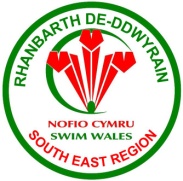 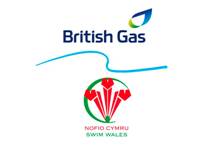 BRITISH GAS SOUTH EAST WALESSUB-REGIONALCOMPETITIONATSouth East Wales Regional PoolNewport International Sports VillageNewport, NP19 4RAON30th November and 1st December 2013 Warm up time 8:30am CLOSING DATEFRIDAY 1st NOVEMBER 2013MONNOW CLOSING DATE 15TH OCTOBEREVENT INFORMATION AND ENTRY FORMSLicence Number: 013WL4-092BRITISH GAS SOUTH EAST WALESSUB REGIONAL COMPETITION30th November and 1st December 2013(FINA Technical Rules and Swim Wales Laws and Disciplinary Code)South East Wales Regional Pool, Newport International Sports Village, Newport, NP19 4RAMEET INFORMATIONPlease note that each event in this competition has an UPPER CUT OFF TIME.A swimmer who has already achieved a time EQUAL TO or FASTER THAN the Upper Cut Off Time for a particular event is not eligible to swim in that event.The UPPER CUT OFF TIME will be equal to the QUALIFYING TIME for the Regional Championships.Should the competition be oversubscribed swimmers will be scratched based on a formula of UCT+X%, until the optimum timings are achieved. The maximum will be the Consideration Time for the Regional Championships.  Those swimmers who are scratched will then be classed as ALTs and maybe offered any places which become available because of a withdrawal up until the evening before the competitionAges are as at 9th FEBRUARY 2014 (last day of the 2014 Regional Championships).Age GroupsIndividual Events     Girls 9/10, 11/12, 13/14, 15/Over	Boys 9/11, 12/13, 14/15, 16/OverPlease note swimmers who will have achieved the minimum age of 9 years on 9h February 2014 are eligible to take part in this competition.N.B.  Entries to the 50m Freestyle is for Girls14yrs; Girls 15 +  :  Boys 15yrs; Boys 16 + onlyEntry fee is £4.00 per individual eventRelay Events		 	Girls 9/10  :  9 – 12  :  9 – 14   :  Open (9 & over) Boys 9/11  :   9 – 13  :  9 - 15   :  Open (9 & over)Entry fee for relay events is £6.00Medals and AwardsMedals will be awarded for 1st - 3rd places in all age group categories.Awards will be made to the best Boy and Best Girl.SpectatorsAdmission charges:   £2.00 per session	               	£5.00 per day			£8.00 per weekendExcluding programme   Please Note: The Spectator Area must be cleared at the end of each sessionMobile PhonesMobile phones must not be used in the building at all.  The front 5 rows of the balcony will be for swimmers/teams  - spectators are not allowed in this area.Video and Photography.      When a competition involves children under the age of 18 years of age it is a mandatory Meet License requirement that all       persons (including competitors / officials / volunteers / spectators), wishing to engage in any kind of photographic activity      The use of all photographic equipment is controlled at this Meet and everyone is reminded that such equipment should not be        used without a pass.     Passes can be obtained (free of charge) from the entry desk upon proof of identity.  Acceptable forms of ID are: Photographic     driving license, passport, household bill for proof of address. You will be issued with a tag for your photographic equipment      and this must remain attached within the Pool area. Equipment being used without a pass will be removed.  The records of      camera use will be retained by South East Wales Region.                                                           BRITISH GAS SOUTH EAST WALESSUB  REGIONAL  COMPETITION30th November and 1st DecemberPROGRAMME OF EVENTSNOTES:1500m & 800m Freestyle events may be restricted to three heats.Entry to the 50m Freestyle is ONLY for Girls14 years; Girls 15 & over, Boys 15 years; Boys 16 & over.YOU ARE NOT ELIGIBLE TO ENTER AN EVENT IF YOU HAVE ALREADY ACHIEVED ATIME THAT IS EQUAL TO OR FASTER THAN THE ABOVEThe Meet Management and Regional Panel reserve the right to return entriesBRITISH GAS SOUTH EAST WALESSUB REGIONAL COMPETITION				30th November and 1st DecemberENTRY FORM*Please indicate SC/LCLong Course times will be converted by Hy-TekTotal number of swims ………@ £4.00.  Total Payable to your Club £…………By entering this competition, the swimmer, parent or guardian accepts photographs taken by an accredited professional photographer may be used for promotional purposes by the Region or the Governing Body.To be completed by the competitor:I declare that the above information is correct and agree to abide by the Meet conditions.  I accept there will be no refund of entry fees, unless the Meet is oversubscribed.Signature of Competitor/Parent:…………………………………..     Date:……………….I agree that the above competitor has achieved the ASA Competitive Start AwardSignature of Coach:……………………………………………….BRITISH GAS SOUTH EAST WALESSUB REGIONAL COMPETITION30th November and 1st DecemberWITHDRAWAL FORMName: ………………………………………………………………..Club:………………………………………………………………..…  	  I wish to withdraw from the following events:     Signed: ……………..…………………………………     Date: ……………………………………………………     Received by: …………………………     Date: ………………………     Time: ……………………………..     No refunds will be given except is exceptional circumstances.SESSION 1 Warm up 8.30am Start 9.30amSESSION 1 Warm up 8.30am Start 9.30amSESSION 1 Warm up 8.30am Start 9.30amSESSION 1 Warm up 8.30am Start 9.30amSESSION 1 Warm up 8.30am Start 9.30amSESSION 1 Warm up 8.30am Start 9.30amSESSION 4 Warm up 8.30 Start 9.30amSESSION 4 Warm up 8.30 Start 9.30amSESSION 4 Warm up 8.30 Start 9.30amSESSION 4 Warm up 8.30 Start 9.30amSESSION 4 Warm up 8.30 Start 9.30amSESSION 4 Warm up 8.30 Start 9.30amEvent NoAgeM/FDistanceDistanceStrokeEvent NoAgeM/FDistanceDistanceStroke115,16&OverM50m50mFreestyle2413/14,15&OverF100m100mButterfly214,15&OverF50m50mFreestyle2514/15,16&OverM100m100mButterfly3All AgesM400m400mIM269/10,11/12F200m200mBackstroke4All AgesF400m400mIM279/11,12/13M200m200mBackstroke59/11,12/13M100m100mButterfly2813/14,15&OverF200m200mFreestyle69/10,11/12F100m100mButterfly2914/15,16&OverM200m200mFreestyle714/15,16&OverM200m200mBackstroke309/10,11/12F100m100mBreaststroke813/14,15&OverF200m200mBackstroke319/11,12/13M100m100mBreaststroke99/11,12/13M200m200mFreestyle109/10,11/12F200m200mFreestyle1114/15,16&OverM100m100mBreaststroke1213/14,15&OverF100m100mBreaststrokeSESSION 5 Warm up TBCSESSION 5 Warm up TBCSESSION 5 Warm up TBCSESSION 5 Warm up TBCSESSION 5 Warm up TBCSESSION 5 Warm up TBC32All AgesFF400mFreestyle3314/15,16&OverMM100mBackstrokeSESSION 2 Warm up TBCSESSION 2 Warm up TBCSESSION 2 Warm up TBCSESSION 2 Warm up TBCSESSION 2 Warm up TBCSESSION 2 Warm up TBCSESSION 2 Warm up TBC3413/14,15&OverFF100mBackstroke1313All AgesM400m400mFreestyle359/11,12/13MM200mButterfly14149/10,11/12 F100m100mBackstroke369/10,11/12FF200mButterfly15159/11,12/13M100m100mBackstroke3714/15,16&OverMM200mBreaststroke161613/14,15&OverF200m200mButterfly3813/14,15&OverFF200mBreaststroke171714/15,16&OverM200m200mButterfly399/11,12/13 MM100mFreestyle18189/10,11/12F200m200mBreaststroke409/10,11/12FF100mFreestyle19199/11,12/13M200m200mBreaststroke202013/14,15&OverF100m100mFreestyleSESSION 6 Warm up TBCSESSION 6 Warm up TBCSESSION 6 Warm up TBCSESSION 6 Warm up TBCSESSION 6 Warm up TBCSESSION 6 Warm up TBC212114/15,16&OverM100m100mFreestyle41All AgesMM200mIM42All AgesFF200mIM439/11MM4x50mFreestyle Relay449/10FF4x50mFreestyle Relay459/13MM4x50mFreestyle Relay469/12FF4x50mFreestyle Relay4x50mFreestyle RelaySESSION 3 Warm up TBCSESSION 3 Warm up TBCSESSION 3 Warm up TBCSESSION 3 Warm up TBCSESSION 3 Warm up TBCSESSION 3 Warm up TBCSESSION 3 Warm up TBC479/15MM4x50mFreestyle Relay9/15M4x50mFreestyle Relay2222All AgesF800mFreestyleFreestyle489/14FF4x50mFreestyle Relay2323All AgesM1500mFreestyleFreestyle49Open 9 & overMM4x50mFreestyle Relay50Open 9 & overFF4x50mFreestyle Relay519/11MM4x50mMed Relay529/10FF4x50mMed Relay539/13MM4x50mMed Relay549/12FF4x50mMed Relay559/15MM4x50mMed Relay569/14FF4x50mMed Relay57Open 9 & over MM4x50mMed Relay58Open 9 & overFF4x50mMed Relay    BRITISH GAS SOUTH EAST WALES SUB REGIONAL COMPETITION 2013 - UPPER CUT OFF TIMES - 25m POOLLast Name:………………………………..First name……………………….………PLEASE USE CAPITAL LETTERSMiddle Initial…….…Preferred name……………………………………….………..Date of Birth:……………….Age:……. (as at 09/02/2014)  Male/Female(please delete as necessary)Address:……………………………………………………………………………………………………………………………………………………………………………………………Post Code:…………………………….   Tel No:………………………Club Name:………………………………………….Swim Wales Registration Number:…………………… Disability YES /NO(please delete as necessary)Event noStrokeDistanceReason